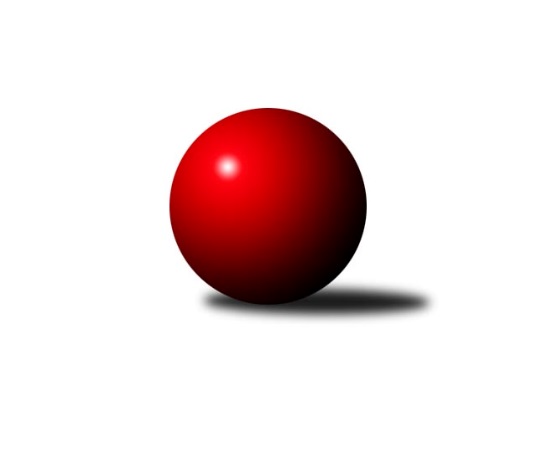 Č.11Ročník 2017/2018	9.2.2018Nejlepšího výkonu v tomto kole: 2598 dosáhlo družstvo: SK Kuželky Přelouč BVýchodočeská soutěž skupina A 2017/2018Výsledky 11. kolaSouhrnný přehled výsledků:SKK Jičín D	- Loko Trutnov D	12:4	2556:2432		8.2.Nová Paka C	- TJ Dvůr Králové nad Labem B	0:16	1962:2288		8.2.TJ Poříčí A	- Jilemnice A	10:6	2327:2225		9.2.České Meziříčí B	- SKK Vrchlabí E	12:4	2504:2416		9.2.Rokytnice C	- SK Kuželky Přelouč B	4:12	2525:2598		9.2.Tabulka družstev:	1.	TJ Poříčí A	11	9	0	2	111 : 65 	 	 2341	18	2.	České Meziříčí B	11	8	0	3	103 : 73 	 	 2401	16	3.	SK Kuželky Přelouč B	11	7	1	3	114 : 62 	 	 2415	15	4.	SKK Jičín D	11	6	2	3	104 : 72 	 	 2470	14	5.	TJ Dvůr Králové nad Labem B	11	5	2	4	106 : 70 	 	 2394	12	6.	Loko Trutnov D	11	6	0	5	92 : 84 	 	 2381	12	7.	Jilemnice A	11	5	0	6	88 : 88 	 	 2350	10	8.	Rokytnice C	11	4	1	6	84 : 92 	 	 2436	9	9.	SKK Vrchlabí E	11	2	0	9	59 : 117 	 	 2295	4	10.	Nová Paka C	11	0	0	11	19 : 157 	 	 2172	0Podrobné výsledky kola:	 SKK Jičín D	2556	12:4	2432	Loko Trutnov D	Vladimír Řeháček	 	 227 	 210 		437 	 2:0 	 413 	 	201 	 212		Jiří Ryšavý	Agaton Plaňanský st.	 	 193 	 211 		404 	 2:0 	 376 	 	204 	 172		Jiří Procházka	Miroslav Langr	 	 214 	 222 		436 	 2:0 	 422 	 	213 	 209		Jiří Škoda	Jiří Čapek	 	 213 	 201 		414 	 0:2 	 432 	 	225 	 207		Josef Doležal	Zbyněk Hercík	 	 210 	 221 		431 	 2:0 	 349 	 	173 	 176		Vladimír Pavlík	Luboš Kolařík	 	 205 	 229 		434 	 0:2 	 440 	 	221 	 219		Zdeněk Kholrozhodčí: Nejlepší výkon utkání: 440 - Zdeněk Khol	 Nová Paka C	1962	0:16	2288	TJ Dvůr Králové nad Labem B	Jiřina Šepsová	 	 153 	 189 		342 	 0:2 	 385 	 	196 	 189		Martin Kozlovský	Daniel Válek	 	 151 	 163 		314 	 0:2 	 358 	 	205 	 153		Miroslav Šulc	Eva Šurdová	 	 165 	 141 		306 	 0:2 	 401 	 	206 	 195		Oldřich Kaděra	Martin Pešta	 	 176 	 161 		337 	 0:2 	 379 	 	182 	 197		Michal Sirový	Josef Antoš	 	 164 	 189 		353 	 0:2 	 396 	 	201 	 195		Martin Šnytr	Jan Soviar	 	 150 	 160 		310 	 0:2 	 369 	 	196 	 173		Martina Kramosilovározhodčí: Nejlepší výkon utkání: 401 - Oldřich Kaděra	 TJ Poříčí A	2327	10:6	2225	Jilemnice A	Petr Vojtek	 	 165 	 198 		363 	 2:0 	 321 	 	154 	 167		Petr Horáček	Jakub Petráček	 	 160 	 158 		318 	 0:2 	 336 	 	163 	 173		Dušan Fajstauer	Jan Gábriš	 	 215 	 203 		418 	 2:0 	 380 	 	177 	 203		Martin Voksa	Milan Lauber	 	 204 	 247 		451 	 2:0 	 358 	 	172 	 186		Lubomír Bergemann	Lubomír Šimonka	 	 177 	 166 		343 	 0:2 	 387 	 	196 	 191		Libor Šulc	Jan Roza	 	 196 	 238 		434 	 0:2 	 443 	 	220 	 223		František Zuzánekrozhodčí: Nejlepší výkon utkání: 451 - Milan Lauber	 České Meziříčí B	2504	12:4	2416	SKK Vrchlabí E	Jaroslav Novák	 	 229 	 219 		448 	 2:0 	 382 	 	190 	 192		Eva Kopecká	Petr Brouček	 	 217 	 205 		422 	 2:0 	 376 	 	164 	 212		Josef Rychtář	Roman Žuk	 	 196 	 190 		386 	 0:2 	 413 	 	197 	 216		Eva Fajstavrová	Jan Bernhard	 	 198 	 201 		399 	 0:2 	 419 	 	220 	 199		Miloslava Graciasová	Michal Horáček	 	 196 	 211 		407 	 2:0 	 396 	 	198 	 198		Václav Vejdělekrozhodčí: Nejlepší výkon utkání: 448 - Jaroslav Novák	 Rokytnice C	2525	4:12	2598	SK Kuželky Přelouč B	Daniel Zuzánek	 	 229 	 213 		442 	 0:2 	 444 	 	219 	 225		Petr Hanuš	Zdeněk Novotný nejst.	 	 223 	 228 		451 	 2:0 	 430 	 	211 	 219		Radim Pyták	Ladislav Škaloud *1	 	 185 	 213 		398 	 0:2 	 470 	 	236 	 234		Dušan Kasa	Zuzana Hartychová	 	 224 	 198 		422 	 0:2 	 441 	 	221 	 220		Jaroslav Havlas	Radek Novák	 	 223 	 200 		423 	 2:0 	 368 	 	182 	 186		Vendelín Škuta	Věra Stříbrná	 	 184 	 205 		389 	 0:2 	 445 	 	212 	 233		Josef Suchomelrozhodčí: střídání: *1 od 51. hodu Jaroslav VízekNejlepší výkon utkání: 470 - Dušan KasaPořadí jednotlivců:	jméno hráče	družstvo	celkem	plné	dorážka	chyby	poměr kuž.	Maximum	1.	František Zuzánek 	Jilemnice A	428.83	291.9	136.9	6.7	6/7	(481)	2.	Jan Roza 	TJ Poříčí A	428.81	298.4	130.4	7.2	6/6	(450)	3.	Radek Novák 	Rokytnice C	428.40	294.0	134.4	8.2	5/6	(464)	4.	Luboš Kolařík 	SKK Jičín D	426.70	297.5	129.2	5.8	5/6	(477)	5.	František Jankto 	Loko Trutnov D	424.77	294.0	130.8	7.4	6/7	(452)	6.	Zdeněk Khol 	Loko Trutnov D	424.74	297.7	127.1	6.0	7/7	(476)	7.	Miroslav Langr 	SKK Jičín D	421.87	295.1	126.8	7.1	6/6	(454)	8.	Vladimír Řeháček 	SKK Jičín D	420.48	287.3	133.2	8.0	5/6	(448)	9.	Milan Lauber 	TJ Poříčí A	419.17	291.3	127.8	6.5	6/6	(464)	10.	Michal Sirový 	TJ Dvůr Králové nad Labem B	418.64	293.5	125.1	7.9	7/7	(466)	11.	Petr Brouček 	České Meziříčí B	417.55	291.7	125.9	6.9	4/6	(476)	12.	Jaroslav Šrámek 	České Meziříčí B	417.00	290.5	126.5	6.2	5/6	(447)	13.	Zdeněk Novotný  nejst.	Rokytnice C	416.33	282.3	134.0	4.9	6/6	(461)	14.	Josef Doležal 	Loko Trutnov D	415.26	292.5	122.7	8.5	7/7	(470)	15.	Jiří Škoda 	Loko Trutnov D	413.94	284.9	129.0	7.9	7/7	(447)	16.	Agaton Plaňanský  st.	SKK Jičín D	413.81	285.9	127.9	8.9	6/6	(462)	17.	Zbyněk Hercík 	SKK Jičín D	409.83	286.3	123.5	9.6	6/6	(458)	18.	Michal Horáček 	České Meziříčí B	409.07	285.1	124.0	8.8	6/6	(432)	19.	Daniel Zuzánek 	Rokytnice C	407.58	279.7	127.9	10.3	6/6	(442)	20.	Miroslav Šulc 	TJ Dvůr Králové nad Labem B	406.89	281.7	125.2	10.3	6/7	(468)	21.	Libor Šulc 	Jilemnice A	406.73	284.4	122.3	7.8	6/7	(449)	22.	Miloslava Graciasová 	SKK Vrchlabí E	403.17	289.1	114.0	9.2	6/7	(421)	23.	Jiří Čapek 	SKK Jičín D	402.80	290.8	112.0	9.6	6/6	(428)	24.	Radim Pyták 	SK Kuželky Přelouč B	402.69	283.4	119.3	8.7	7/7	(439)	25.	Jaroslav Pumr 	České Meziříčí B	401.30	282.9	118.4	9.1	6/6	(430)	26.	Martin Kozlovský 	TJ Dvůr Králové nad Labem B	400.90	281.5	119.4	9.3	6/7	(427)	27.	Dušan Kasa 	SK Kuželky Přelouč B	400.60	287.2	113.4	11.4	5/7	(470)	28.	Josef Suchomel 	SK Kuželky Přelouč B	400.60	289.5	111.1	10.1	7/7	(445)	29.	Jan Gábriš 	TJ Poříčí A	399.00	284.1	114.9	8.6	4/6	(427)	30.	Kateřina Šmídová 	TJ Dvůr Králové nad Labem B	398.76	287.3	111.4	10.9	5/7	(435)	31.	Josef Antoš 	Nová Paka C	398.36	279.4	119.0	11.1	5/6	(429)	32.	Pavel Gracias 	SKK Vrchlabí E	398.33	279.4	118.9	8.1	6/7	(432)	33.	Jaroslav Havlas 	SK Kuželky Přelouč B	398.18	283.1	115.0	9.4	7/7	(441)	34.	Martin Šnytr 	TJ Dvůr Králové nad Labem B	398.00	277.3	120.8	6.1	7/7	(413)	35.	Martin Voksa 	Jilemnice A	397.49	283.5	114.0	11.6	7/7	(442)	36.	Milan Brouček 	České Meziříčí B	397.20	282.2	115.0	10.0	5/6	(470)	37.	Jaroslav Vízek 	Rokytnice C	396.67	283.9	112.7	10.7	5/6	(434)	38.	Ladislav Škaloud 	Rokytnice C	396.17	281.4	114.8	10.9	4/6	(447)	39.	Lubomír Šimonka 	TJ Poříčí A	392.11	277.8	114.3	9.9	6/6	(423)	40.	Zuzana Hartychová 	Rokytnice C	389.05	282.9	106.2	10.4	5/6	(422)	41.	Libor Elis 	SK Kuželky Přelouč B	389.00	272.9	116.1	9.2	5/7	(431)	42.	Oldřich Kaděra 	TJ Dvůr Králové nad Labem B	388.55	281.0	107.6	10.7	5/7	(436)	43.	Jan Bernhard 	České Meziříčí B	387.79	281.6	106.2	12.3	6/6	(428)	44.	Martina Kramosilová 	TJ Dvůr Králové nad Labem B	386.47	280.3	106.2	16.0	6/7	(423)	45.	Jiří Ryšavý 	Loko Trutnov D	384.00	272.2	111.8	8.7	6/7	(467)	46.	Josef Rychtář 	SKK Vrchlabí E	383.00	270.9	112.1	12.2	6/7	(413)	47.	Dušan Fajstauer 	Jilemnice A	380.20	274.1	106.1	13.3	5/7	(417)	48.	Eva Kopecká 	SKK Vrchlabí E	377.14	274.0	103.1	13.2	7/7	(408)	49.	Petr Horáček 	Jilemnice A	376.21	270.7	105.5	12.8	6/7	(433)	50.	Jiřina Šepsová 	Nová Paka C	373.83	269.4	104.4	11.2	6/6	(394)	51.	Daniel Havrda 	TJ Poříčí A	371.73	266.4	105.3	12.6	5/6	(416)	52.	Václav Vejdělek 	SKK Vrchlabí E	364.61	257.7	106.9	13.6	7/7	(440)	53.	Lubomír Bergemann 	Jilemnice A	363.90	258.8	105.1	12.6	5/7	(407)	54.	Martin Pešta 	Nová Paka C	363.75	266.5	97.3	14.1	6/6	(377)	55.	Daniel Válek 	Nová Paka C	363.69	256.4	107.3	14.5	6/6	(419)	56.	Marie Kuhová 	SKK Vrchlabí E	363.67	265.9	97.7	14.2	5/7	(405)	57.	Eva Šurdová 	Nová Paka C	342.63	256.6	86.0	16.8	5/6	(358)	58.	Jakub Petráček 	TJ Poříčí A	337.31	241.9	95.4	14.8	6/6	(375)	59.	Jan Soviar 	Nová Paka C	331.79	251.3	80.5	19.3	4/6	(341)		David Sukdolák 	SK Kuželky Přelouč B	446.92	311.3	135.6	5.8	4/7	(462)		Petr Hanuš 	SK Kuželky Přelouč B	430.00	306.5	123.5	7.5	2/7	(444)		Libuše Hartychová 	Rokytnice C	422.42	295.3	127.2	7.8	3/6	(432)		Miroslav Skala 	SK Kuželky Přelouč B	418.83	280.5	138.3	4.3	2/7	(448)		Eva Novotná 	Rokytnice C	418.50	284.3	134.3	8.8	2/6	(422)		David Chaloupka 	Loko Trutnov D	414.67	287.5	127.2	5.0	2/7	(439)		Věra Stříbrná 	Rokytnice C	410.38	297.9	112.5	11.9	2/6	(423)		Josef Král 	Jilemnice A	405.92	284.9	121.0	10.8	4/7	(461)		Ondřej Brouček 	České Meziříčí B	405.00	291.0	114.0	11.0	1/6	(405)		Eva Fajstavrová 	SKK Vrchlabí E	402.75	276.7	126.1	6.6	4/7	(414)		František Čermák 	SKK Jičín D	402.67	294.0	108.7	11.0	1/6	(439)		Roman Žuk 	České Meziříčí B	402.00	280.5	121.5	8.8	1/6	(427)		Jaroslav Pokorný 	TJ Poříčí A	396.00	274.3	121.7	7.3	3/6	(405)		Jaroslav Novák 	České Meziříčí B	391.13	273.9	117.2	8.7	3/6	(448)		Jan Šrotýř 	SKK Jičín D	387.00	295.0	92.0	14.5	1/6	(391)		Vendelín Škuta 	SK Kuželky Přelouč B	386.00	267.6	118.4	12.9	3/7	(415)		Lukáš Sýs 	Jilemnice A	377.75	278.5	99.3	11.3	2/7	(388)		Tomáš Horáček 	Nová Paka C	374.00	275.0	99.0	7.0	1/6	(374)		Filip Matouš 	SKK Vrchlabí E	373.50	253.5	120.0	10.5	1/7	(386)		Jiří Procházka 	Loko Trutnov D	373.50	261.5	112.0	10.5	2/7	(376)		Petr Vojtek 	TJ Poříčí A	357.50	252.5	105.0	13.8	2/6	(365)		Karel Truhlář 	Jilemnice A	351.25	259.8	91.5	15.5	4/7	(368)		Jitka Graciasová 	SKK Vrchlabí E	340.50	249.3	91.2	17.5	2/7	(358)		Jan Braun 	Loko Trutnov D	330.00	262.0	68.0	22.0	1/7	(330)		Valerie Matějčíková 	Nová Paka C	328.50	238.5	90.0	19.0	2/6	(393)		Vladimír Pavlík 	Loko Trutnov D	323.33	243.3	80.0	17.7	3/7	(349)		Jiří Fejfar 	Nová Paka C	297.00	230.0	67.0	26.0	1/6	(297)		Jan Slovík 	Loko Trutnov D	292.00	216.5	75.5	21.0	2/7	(339)Sportovně technické informace:Starty náhradníků:registrační číslo	jméno a příjmení 	datum startu 	družstvo	číslo startu676	Agaton Plaňanský st.	08.02.2018	SKK Jičín D	2x17811	Luboš Kolařík	08.02.2018	SKK Jičín D	4x92	Jiří Čapek	08.02.2018	SKK Jičín D	2x17238	Petr Hanuš	09.02.2018	SK Kuželky Přelouč B	2x20723	Josef Suchomel	09.02.2018	SK Kuželky Přelouč B	2x
Hráči dopsaní na soupisku:registrační číslo	jméno a příjmení 	datum startu 	družstvo	Program dalšího kola:12. kolo15.2.2018	čt	17:00	TJ Dvůr Králové nad Labem B - České Meziříčí B	16.2.2018	pá	17:00	Jilemnice A - Rokytnice C	16.2.2018	pá	17:00	SKK Vrchlabí E - SKK Jičín D	16.2.2018	pá	17:00	Loko Trutnov D - TJ Poříčí A	16.2.2018	pá	19:30	SK Kuželky Přelouč B - Nová Paka C	Nejlepší šestka kola - absolutněNejlepší šestka kola - absolutněNejlepší šestka kola - absolutněNejlepší šestka kola - absolutněNejlepší šestka kola - dle průměru kuželenNejlepší šestka kola - dle průměru kuželenNejlepší šestka kola - dle průměru kuželenNejlepší šestka kola - dle průměru kuželenNejlepší šestka kola - dle průměru kuželenPočetJménoNázev týmuVýkonPočetJménoNázev týmuPrůměr (%)Výkon1xDušan KasaPřelouč B4707xMilan LauberPoříčí A 118.374512xZdeněk Novotný nejst.Rokytnice C4515xFrantišek ZuzánekJilemnice 116.274434xMilan LauberPoříčí A 4515xJan RozaPoříčí A 113.914341xJaroslav NovákČ. Meziříčí B4482xOldřich KaděraDvůr Králové B111.524012xJosef SuchomelPřelouč B4451xDušan KasaPřelouč B111.464701xPetr HanušPřelouč B4441xMartin ŠnytrDvůr Králové B110.13396